		RESUME CAPSULE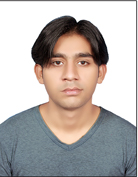 Exposure in Engineering design office, experience in leading a Big group of Logistics and Document Controllers , Managing Site Documents and requirement for the active activities Control team, in addition to the execution of my own control duties., I am responsible for the effective and efficient control of all engineering Logistics and documents, in accordance with the established procedures.Design and development of advanced project document control system for the businessEDUCATIONThe University of Faisalabad 		 IT       (Professional)                                          20010 to 2011-12                                                           Fs.c       (Science)                                               2006to 2008-                           Matric   (Science)                                               2004 to 2006                             OVER All EXPEIRENCE  Experience in Managing warehouse Duties which include the Following…Maintain Transport as per delivery ScheduleManaging Staff worker and their responsibilities   Experience in using ISD Live Software for delivery purpose.Have good experience in Inbound and outbound Keeping Inventory up to date.Receiving, moving, checking and storing incoming goods.Checking and inspecting goods received and ensuring they are of accurate quantity, type, and also acceptable quality.Helping to ship out over 100 lines every day.Welcoming and helping clients who visit the branch.Contacting transport companies and coordinating dispatch and delivery with them.Moving and organizing stock.Supervising the work of junior staff.Storing stock away safely.Signing off and replenishing stock.Monitoring stock levels. 		PROFESSIONAL EXPERIENCEEmirates Consulting Group (Dubai)  July2014-2015                      Warehouse Manager – Etisalat/Du		                           IBS/TE/MW Project Implementation,                           HUAWEI (UAE)                                        ResponsibilitiesArranging Transport for the multiple Deliveries for all the projects.Material care taker and responsible for to deliver on various Sites (Du/Etisalat).Dealing with customer for the better work.Providing Specific and Technical Documents for Du and Etisalat sites.Responsible to for the delivery team to Deliver good on sites and Fulfill the accurate requirement to the site Engineers.Act as main point of customer contact.Provide transportation information and manage billing information.Assisted customers in tracking shipments.Provided assistance in maintaining contact with suppliers and other agents.Provide shipment information to customers.LCC Middle East Inc. (Dubai)            July2013 –Sept2014                      Project Documentation – IBS/LTE/3G/2G		                           IBS/TE/MW Project Implementation, Dubai.                          HUAWEI  Dubai                                            ResponsibilitiesDocumentation for IBS as-built, BOQ and equipment sign off ATP.Documentation for LTE S11,As-Built,And Commissioning.Documentation for MW,As Built,BOQ,and Commissioning.Providing Specific and Technical Documents for Du and Etisalat sites.Making 2G/3G/LTE/IBS/MW Documents.Hi Tech ( Faisalabad, Pakistan)      May 2005-2012                               Documentation Controller                               COMPUTER TECHNICIAN                                Textile Designer				                                                                    Responsibilities                        Documentation in Rex City                  (Making All the Official Documents for Several Companies)                        COMPUTER TECHNICIAN                      (Assembling and Repairing All Generations Computer)                           Worked as Professional Textile Designer                       PERSONAL BIO DATA	Passport No#	                           QN5143481DOB				02-05-1988Nationality				Pakistani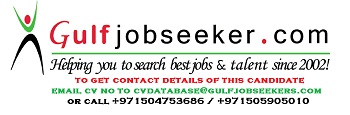                                      Gulfjobseeker.com CV No: 1462050